Schülerportrait/Анкета школьника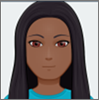 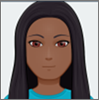 .
Heute treffen wir uns zum ersten Mal in deiner neuen Schule.Gerne möchten wir mehr über dich erfahren.Fülle den Bogen in deiner Muttersprache aus:                              Сегодня мы в первый раз встречаемся с тобой в твоей новой школе. Нам хотелось бы немного о тебе узнать.Заполни анкету на твоем родном языке:			Mein Name/Меня зовут: ___________________________________
